          ҠАРАР                                                                           РЕШЕНИЕ«О внесении изменений в решение Совета сельского поселения Алексеевский сельсовет муниципального района Благоварский район Республики Башкортостан от 19 декабря 2019 года № 7-49 «О бюджете сельского поселения Алексеевский сельсовет муниципального района Благоварский район Республики Башкортостан на 2020 год и на плановый период 2021 и 2022 годов»В соответствии с Бюджетным Кодексом Российской Федерации, Совет сельского поселения Алексеевский сельсовет муниципального района Благоварский район Республики Башкортостан решил:Внести следующие изменения в решение Совета сельского поселения Алексеевский сельсовет муниципального района Благоварский район Республики Башкортостан от 19 декабря 2019 года № 7-49 «О бюджете сельского поселения Алексеевский сельсовет муниципального района Благоварский район Республики Башкортостан на 2020 год и на плановый период 2021 и 2022 годов» (далее – Решение):Пункт 1 Решения изложить в следующей редакции:«1. Утвердить основные характеристики бюджета сельского поселения Алексеевский сельсовет муниципального района Благоварский район Республики Башкортостан (далее –бюджет сельского поселения) на 2020 год:прогнозируемый общий объем доходов бюджета сельского поселения в сумме                   4 597,8 тыс. рублей;общий объем расходов бюджета сельского поселения в сумме 4 748,6 тыс. рублей,        дефицит (профицит) бюджета сельского поселения в сумме 150,8 тыс. рублей за счет местного бюджета».2.  Пункт 2 Решения изложить в следующей редакции:«2. Утвердить основные характеристики бюджета сельского поселения на плановый период 2021 и 2022 годов:прогнозируемый общий объем доходов бюджета сельского поселения на 2021 год в сумме 2 596,4 тыс. рублей и на 2022 год в сумме 2 385,4 тыс. рублей;дефицит (профицит) бюджета сельского поселения на плановый период 2021 и 2022 годов не предусмотрен».Приложения № 3,4,5,6,7,8,9,10 к Решению изложить в новой редакции согласно приложениям № 1,2,3,4,5,6,7,8 к настоящему Решению. Дополнить Решение пунктом 18 следующего содержания:«Установить источники финансирования дефицита бюджета сельского поселения Алексеевский сельсовет муниципального района Благоварский район Республики Башкортостан на 2020 год согласно приложению № 11 к настоящему Решению.Глава сельского поселения Алексеевский сельсоветмуниципального района Благоварский район Республики Башкортостан			         	            	                           С.С. Кунцс. Пришиб30 декабря 2020 г.№25-153Объем доходов бюджета сельского поселения                                                                                                                            Алексеевский сельсовет муниципального района Благоварский район Республики Башкортостан на 2020 год                                                                                                                                                 (тыс. руб.)                                                                                                   Глава сельского поселенияАлексеевский сельсовет муниципального районаБлаговарский район Республики Башкортостан                                         С.С. Кунц		Объем доходов бюджета сельского поселения                                                                                                                            Алексеевский сельсовет муниципального района Благоварский район Республики Башкортостан на 2021 и 2022 годы                                                                                                                      (тыс. руб.)                                                                                                   Глава сельского поселенияАлексеевский сельсовет муниципального районаБлаговарский район Республики Башкортостан                                         С.С. Кунц				Распределение бюджетных ассигнований по разделам, подразделам, целевым статьям (муниципальным программам сельского поселения Алексеевский сельсовет муниципального района Благоварский район Республики Башкортостан и непрограммным направлениям деятельности), группам видов расходов классификации расходов бюджета сельского поселения Алексеевский сельсовет муниципального района Благоварский район Республики Башкортостан на 2020 год                                                                                                                                   (тыс. рублей)Глава сельского поселенияАлексеевский сельсовет муниципального районаБлаговарский район Республики Башкортостан                                 С.С. КунцРаспределение бюджетных ассигнований по разделам, подразделам, целевым статьям (муниципальным программам сельского поселения Алексеевский сельсовет муниципального района Благоварский район Республики Башкортостан и непрограммным направлениям деятельности), группам видов расходов классификации расходов бюджета сельского поселения Алексеевский сельсовет муниципального района Благоварский район Республики Башкортостан на плановый период 2021и 2022 годов                                                                                                                       (тыс. рублей)Глава сельского поселенияАлексеевский сельсовет муниципального районаБлаговарский район Республики Башкортостан                                 С.С. КунцРаспределение бюджетных ассигнований по целевым статьям (муниципальным программам сельского поселения Алексеевский сельсовет муниципального района Благоварский район Республики Башкортостан и непрограммным направлениям деятельности), группам видов расходов классификации расходов бюджета сельского поселения Алексеевский сельсовет муниципального района Благоварский район Республики Башкортостан на 2020 год                                                                                                                                (тыс. рублей)Глава сельского поселенияАлексеевский сельсовет муниципального районаБлаговарский район Республики Башкортостан                                                        С.С. КунцРаспределение бюджетных ассигнований по целевым статьям (муниципальным программам сельского поселения Алексеевский сельсовет муниципального района Благоварский район Республики Башкортостан и непрограммным направлениям деятельности), группам видов расходов классификации расходов бюджета сельского поселения Алексеевский сельсовет муниципального района Благоварский район Республики Башкортостан на плановый период 2021 и 2022 годов Глава сельского поселенияАлексеевский сельсовет муниципального районаБлаговарский район Республики Башкортостан                                 С.С. КунцВедомственная структура расходов сельского поселения Алексеевский сельсовет муниципального района Благоварский район Республики Башкортостан на 2020 год      (тыс. рублей)Глава сельского поселенияАлексеевский сельсовет муниципального районаБлаговарский район Республики Башкортостан                                 С.С. КунцВедомственная структура расходов сельского поселения  Алексеевский сельсовет муниципального района Благоварский район Республики Башкортостан на плановый период 2021 и 2022 годов     (тыс. рублей)Глава сельского поселенияАлексеевский сельсовет муниципального районаБлаговарский район Республики Башкортостан                                 С.С. КунцБашкортостан  РеспубликаһыБлаговар районы                                                   муниципаль районының                                        Алексеевка ауыл советы                                                    ауыл биләмәһе Советы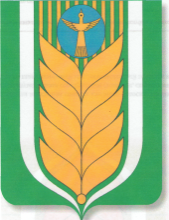           Республика Башкортостан Совет сельского поселения    Алексеевский сельсовет муниципального районаБлаговарский район          452746,  Пришиб ауылы, Ленин урамы, 38Е-mail:  alekseevka-zf@mail.ru
Тел. (34747) 2-35-84, Факс 2-35-84                452746, село Пришиб, ул. Ленина, 38Е-mail:  alekseevka-zf@mail.ru
Тел. (34747) 2-35-84, Факс 2-35-84Приложение № 1к проекту решения Совета сельского поселения Алексеевский сельсовет муниципального районаБлаговарский район Республики Башкортостанот 30 декабря 2020 г. №25-153«Приложение № 3к  решению Совета сельского поселения                                               Алексеевский сельсовет муниципального района Благоварский район Республики Башкортостан                                                                                                                             от «19 »  декабря 2019 г. № 7-49                                                                                                                         «О бюджете сельского поселения Алексеевский сельсовет муниципального района Благоварский  район Республики Башкортостан  на 2020 год и на плановый период 2021 и 2022 годов»Коды бюджетной классификации Российской ФедерацииНаименование налога (сбора)СуммаВид дохода4597,81 00 00000 00 0000 000 Доходы1 011,31 01 02021 01 0000 110Налог на доходы физических лиц135,01 06 00000 00 0000 000Налоги на имущество682,91 06 01030 10 0000 110Налог на имущество физических лиц60,01 06 06000 00 0000 110Земельный налог622,91 06 06043 10 0000 110Земельный налог с физических лиц, обладающих земельным участком, расположенным в границах сельских поселений320,01 06 06033 10 0000 110Земельный налог с организаций, обладающих земельным участком, расположенным в границах сельских поселений302,9108 04020 01 0000 110Государственная пошлина за  совершение нотариальных действий должностными лицами органов местного самоуправления, уполномоченными в соответствии с законодательными актами Российской Федерации на совершение нотариальных действий3,81 11 00000 00 0000 000Доходы от использования имущества, находящегося в государственной  и муниципальной собственности175,01 11 05035 10 0000 120Доходы от сдачи в аренду имущества, находящегося в оперативном управлении органов управления сельских поселений и созданных ими учреждений (за исключением имущества муниципальных бюджетных и автономных учреждений)115,01 11 05025 10 0000 120Доходы, получаемые в виде арендной платы, а также средства от продажи права на заключение договоров аренды на земли, находящиеся в собственности поселений  (за исключением земельных участков муниципальных бюджетных и автономных учреждений)60,01 17 05050 10 0000 180Прочие неналоговые доходы бюджетов сельских поселений14,62 02 35118 10 0000 150Субвенции бюджетам сельских поселений на осуществление первичного воинского учета на территориях, где отсутствуют военные комиссариаты74,02 02 16001 10 0000 150 Дотации бюджетам сельских поселений на выравнивание бюджетной обеспеченности из бюджета муниципального района1 918,1202 49999 10 7404 150Прочие межбюджетные трансферты, передаваемые бюджетам сельских поселений (мероприятия по благоустройству территорий населенных пунктов, коммунальному хозяйству, обеспечению мер пожарной безопасности, осуществлению дорожной деятельности и охране окружающей среды в границах сельских поселений)700,0202 40014 10 0000 150Межбюджетные трансферты, передаваемые бюджетам сельских поселений из бюджетов муниципальных районов на осуществление части полномочий по решению вопросов местного значения в соответствии с заключенными соглашениями606,4202 9005410 0000 150Прочие безвозмездные поступления в бюджеты сельских поселений от бюджетов муниципальных районов 288,0Приложение № 2к проекту решения Совета сельского поселения Алексеевский сельсовет муниципального района Благоварский район Республики Башкортостанот 30 декабря 2020 г. №25-153Коды бюджетной классификации Российской ФедерацииНаименование налога (сбора)СуммаСуммаСуммаКоды бюджетной классификации Российской ФедерацииНаименование налога (сбора)2021год2021год2022годВид дохода2 596,42 596,42 385,41 00 00000 00 0000 000 Доходы815,0815,0825,01 01 02021 01 0000 110Налог на доходы физических лиц135,0135,0135,01 06 00000 00 0000 000Налоги на имущество460,0460,0460,01 06 01030 10 0000 110Налог на имущество физических лиц60,060,060,01 06 06000 00 0000 110Земельный налог400,0400,0400,01 06 06043 10 0000 110Земельный налог с физических лиц, обладающих земельным участком, расположенным в границах сельских поселений320,0320,0320,01 06 06033 10 0000 110Земельный налог с организаций, обладающих земельным участком, расположенным в границах сельских поселений80,080,080,0108 04020 01 0000 110Государственная пошлина за  совершение нотариальных действий должностными лицами органов местного самоуправления, уполномоченными в соответствии с законодательными актами Российской Федерации на совершение нотариальных действий7,07,07,01 11 00000 00 0000 000Доходы от использования имущества, находящегося в государственной  и муниципальной собственности208,0218,0218,01 11 05035 10 0000 120Доходы от сдачи в аренду имущества, находящегося в оперативном управлении органов управления сельских поселений и созданных ими учреждений (за исключением имущества муниципальных бюджетных и автономных учреждений)148,0158,0158,01 11 05025 10 0000 120Доходы, получаемые в виде арендной платы, а также средства от продажи права на заключение договоров аренды на земли, находящиеся в собственности поселений  (за исключением земельных участков муниципальных бюджетных и автономных учреждений)60,060,060,01 17 05050 10 0000 180Прочие неналоговые доходы бюджетов сельских поселений5,05,05,02 02 35118 10 0000 150Субвенции бюджетам сельских поселений на осуществление первичного воинского учета на территориях, где отсутствуют военные комиссариаты75,377,677,62 02 16001 10 0000 150  Дотации бюджетам сельских поселений на выравнивание бюджетной обеспеченности из бюджета муниципального района1 094,2909,7909,72 02 15002 10 0000 150  Дотации бюджетам сельских поселений на поддержку мер по обеспечению сбалансированности бюджетов 111,973,173,1202 49999 10 7404 150Прочие межбюджетные трансферты, передаваемые бюджетам сельских поселений (мероприятия по благоустройству территорий населенных пунктов, коммунальному хозяйству, обеспечению мер пожарной безопасности, осуществлению дорожной деятельности и охране окружающей среды в границах сельских поселений)500,0500,0500,0Приложение № 3к проекту решения Совета сельского поселения Алексеевский сельсовет муниципального района Благоварский район Республики Башкортостан        от 30 декабря 2020 г. №25-153«Приложение № 5к  решению Совета сельского поселения                                               Алексеевский сельсовет муниципального района Благоварский район Республики Башкортостан от  «19 »  декабря 2019 г. № 7-49                                                                                                                         «О бюджете сельского поселения Алексеевский сельсовет муниципального района Благоварский  район Республики Башкортостан на 2020 год и на плановый период 2021 и 2022 годов»»НаименованиеРзПрЦсрВрСумма12345Всего4748,6Общегосударственные вопросы01002878,2Функционирование высшего должностного лица субъекта Российской Федерации и муниципального образования0102936,2Муниципальная программа "Развитие муниципальной службы в сельском поселении Алексеевский сельсовет муниципального района Благоварский район Республики Башкортостан"01022300000000936,2Подпрограмма "Развитие муниципальной службы в сельском поселении  Алексеевский сельсовет муниципального района Благоварский район Республики Башкортостан"01022300000000936,2Основное направление «Руководство и управление в сфере установленных функций»01022300000000936,2Глава местного самоуправления01022300002030936,2Расходы на выплаты персоналу в целях обеспечения выполнения функций муниципальными органами, казенными учреждениями, органами управления муниципальными внебюджетными фондами01022300002030100936,2Функционирование Правительства Российской Федерации, высших исполнительных органов государственной власти субъектов Российской Федерации, местных администраций01041920,0Муниципальная программа "Развитие муниципальной службы в сельском поселении Алексеевский сельсовет муниципального района Благоварский район Республики Башкортостан"010423000000001920,0Подпрограмма "Развитие муниципальной службы в сельском поселении Алексеевский сельсовет муниципального района Благоварский район Республики Башкортостан"010423000000001920,0Основное мероприятие  «Руководство и управление в сфере установленных функций»010423000000001920,0Аппараты органов местного самоуправления010423000020401920,0Расходы на выплаты персоналу в целях обеспечения выполнения функций муниципальными органами, казенными учреждениями, органами управления муниципальными внебюджетными фондами010423000020401001330,7Закупка товаров, работ и услуг для государственных (муниципальных) нужд01042300002040200544,0Иные бюджетные ассигнования0104230000204080045,3Обеспечение проведение выборов и референдумов010722,0Непрограммные расходы0107990000000022,0Профилактические, экстренные и противоэпидемиологические мероприятия, связанные с распространением новой коронавирусной инфекции0107990002195022,0Закупка товаров, работ и услуг для государственных (муниципальных) нужд0107990002195020022,0Резервные фонды01110,0Непрограммные расходы011199000000000,0Резервные фонды местных администраций011199000075000,0Иные бюджетные ассигнования011199000075008000,0Другие общегосударственные вопросы011354,9Муниципальная программа «Комплексное развитие территории сельского поселения»0113100000000053,2Подпрограмма «Благоустройство территории сельского поселения и коммунальное хозяйство»0113101000000053,2Основное направление «Повышение степени благоустройства и коммунальное хозяйство территорий населенных пунктов муниципального района Благоварский район Республики Башкортостан»0113101010000053,2Содержание и обслуживание муниципальной казны0113101010904053,2Закупка товаров, работ и услуг для государственных (муниципальных) нужд0113101010904020053,2Материально-техническое и финансовое обеспечение011399000219501,7Национальная оборона020074,0Мобилизационная и вневойсковая подготовка020374,0Муниципальная программа «Комплексное развитие территории сельского поселения»02031000000000074,0Подпрограмма «Осуществление государственных полномочий по первичному воинскому учету на территории сельского поселения»02031040000000   74,0Основное направление «Обеспечение сбора, хранение и обработку сведений, содержащихся в документах первичного воинского учета»0203104005118074,0Осуществление первичного воинского учета на территориях, где отсутствуют военные комиссариаты, за счет средств федерального бюджета0203104005118074,0Расходы на выплаты персоналу в целях обеспечения выполнения функций муниципальными органами, казенными учреждениями, органами управления муниципальными внебюджетными фондами0203104005118010074,0Национальная безопасность и правоохранительная деятельность03004,8Обеспечение пожарной безопасности03104,8Непрограммные расходы031099000000004,8Мероприятия по развитию инфраструктуры объектов противопожарной службы031099000243004,8Закупка товаров, работ и услуг для государственных (муниципальных) нужд031099000243002001,9Иные бюджетные ассигнования031099000243008002,9Национальная экономика0400606,4Дорожное хозяйство (дорожные фонды)0409606,4Муниципальная программа «Комплексное развитие территории сельского поселения»04091000000000606,4Межбюджетные трансферты, передаваемые бюджетам сельских поселений из бюджетов муниципальных районов на осуществление части полномочий по решению вопросов местного значения в соответствии с заключенными соглашениями04091010003150200606,4Подпрограмма «Дорожная деятельность в сельском поселении»04091020000000606,4Основное направление «Выполнение работ по строительству и реконструкции автомобильных дорог общего пользования местного значения»04091020100000606,4Дорожное хозяйство04091020103150606,4Закупка товаров, работ и услуг для государственных (муниципальных) нужд04091020103150200606,4Жилищно-коммунальное хозяйство0500942,1Коммунальное хозяйство050248,0Непрограммные расходы0502990000000048,0Бюджетные инвестиции в объекты капитального строительства собственности муниципальных образований0502990006132048,0Капитальные вложения в объекты государственной(муниципальной) собственности0502990006132040048,0Благоустройство0503894,1Муниципальная программа «Комплексное развитие территории сельского поселения»05031000000000894,1Подпрограмма "Благоустройство территории сельского поселения и коммунальное хозяйство »05031010000000894,1Основное направление «Повышение степени благоустройства  территорий населенных пунктов»05031010100000894,1Мероприятия по благоустройству территорий населенных пунктов05031010106050194,1Закупка товаров, работ и услуг для государственных (муниципальных) нужд05031010106050200162,8Иные бюджетные ассигнования0503101010605080031,3Иные межбюджетные трансферты на финансирование мероприятий по благоустройству территорий населенных пунктов, коммунальному хозяйству, обеспечению мер пожарной безопасности и осуществлению дорожной деятельности в границах сельских поселений05031010174040700,0Закупка товаров, работ и услуг для государственных (муниципальных) нужд05031010174040200700,0Охрана окружающей среды0600188,2Другие вопросы в области охраны окружающей среды0605188,2Муниципальная программа «Комплексное развитие территории сельского поселения»06051000000000188,2Подпрограмма "Благоустройство территории сельского поселения и коммунальное хозяйство »06051010000000188,2Основное направление «Повышение степени благоустройства и коммунальное хозяйство территорий населенных пунктов муниципального района Благоварский район Республики Башкортостан»06051010100000188,2Мероприятия в области экологии и природопользования06051010141200188,2Закупка товаров, работ и услуг для государственных (муниципальных) нужд06051010141200200188,2Приложение № 4к проекту решения Совета сельского поселения Алексеевский сельсовет муниципального района Благоварский район Республики Башкортостанот 30 декабря 2020 г. №25-153«Приложение № 6к  решению Совета сельского поселения                                               Алексеевский сельсовет муниципального района Благоварский район Республики Башкортостан                                                                                                                            от «19 »  декабря 2019 г. № 7-49                                                                                                                                                                                                                                                  «О бюджете сельского поселения Алексеевский сельсовет муниципального районаБлаговарский  район Республики Башкортостан  на 2020 год и на плановый период 2021 и 2022 годов»»НаименованиеРзПрЦсрВрСуммаСуммаНаименованиеРзПрЦсрВр2021 год2022год123456Всего2 596,42 385,4Общегосударственные вопросы01001 850,51 599,6Функционирование высшего должностного лица субъекта Российской Федерации и муниципального образования0102795,0798,5Муниципальная программа "Развитие муниципальной службы в сельском поселении Алексеевский сельсовет муниципального района Благоварский район Республики Башкортостан"01022300000000795,0798,5Подпрограмма "Развитие муниципальной службы в сельском поселении Алексеевский сельсовет муниципального района Благоварский район Республики Башкортостан"01022300000000795,0798,5Основное мероприятие  «Руководство и управление в сфере установленных функций»01022300000000795,0798,5Глава местного самоуправления01022300002030795,0798,5Расходы на выплаты персоналу в целях обеспечения выполнения функций муниципальными органами, казенными учреждениями, органами управления муниципальными внебюджетными фондами01022300002030100795,0798,5Функционирование Правительства Российской Федерации, высших исполнительных органов государственной власти субъектов Российской Федерации, местных администраций01041 055,5801,1Муниципальная программа "Развитие муниципальной службы в сельском поселении Алексеевский сельсовет муниципального района Благоварский район Республики Башкортостан"010423000000001 055,5801,1Подпрограмма "Развитие муниципальной службы в сельском поселении Алексеевский сельсовет муниципального района Благоварский район Республики Башкортостан"010423000000001 055,5801,1Основное мероприятие «Руководство и управление в сфере установленных функций»010423000000001 055,5801,1Аппараты органов местного самоуправления010423000020401 055,5801,1Расходы на выплаты персоналу в целях обеспечения выполнения функций муниципальными органами, казенными учреждениями, органами управления муниципальными внебюджетными фондами010423000020401001 055,5801,1Национальная оборона020075,377,6Мобилизационная и вневойсковая подготовка020375,377,6Муниципальная программа «Комплексное развитие территории сельского поселения»0203100000000075,377,6Подпрограмма «Осуществление государственных полномочий по первичному воинскому учету на территории сельского поселения»0203104000000075,377,6Основное направление «Обеспечение сбора, хранение и обработку сведений, содержащихся в документах первичного воинского учета»0203104010000075,377,6Осуществление первичного воинского учета на территориях, где отсутствуют военные комиссариаты, за счет средств федерального бюджета0203104015118075,377,6Расходы на выплаты персоналу в целях обеспечения выполнения функций муниципальными органами, казенными учреждениями, органами управления муниципальными внебюджетными фондами0203104015118010075,377,6Жилищно-коммунальное хозяйство0500620,1617,8Благоустройство0503620,1617,8Муниципальная программа «Комплексное развитие территории сельского поселения »05031000000000620,1617,8Подпрограмма "Благоустройство территории сельского поселения»05031010000000Основное мероприятия «Повышение степени благоустройства  территорий населенных пунктов»05031010100000Мероприятия по благоустройству территорий населенных пунктов05031010106050120,1117,8Закупка товаров, работ и услуг для государственных (муниципальных) нужд05031010106050200120,1117,8Иные межбюджетные трансферты на финансирование мероприятий по благоустройству территорий населенных пунктов, коммунальному хозяйству, обеспечению мер пожарной безопасности и осуществлению дорожной деятельности в границах сельских поселений05031010174040500,0500,0Межбюджетные трансферты05031010174040200500,0500,0Условно утвержденные расходы9999999999999950,590,4Приложение № 5к проекту решения Совета сельского поселения Алексеевский сельсовет муниципального района Благоварский район Республики Башкортостанот 30 декабря 2020 г. №25-153«Приложение № 7к  решению Совета сельского поселения                                               Алексеевский сельсовет муниципального района Благоварский район Республики Башкортостан                                                                                                                            от «19 »  декабря 2019 г. № 7-49                                                                                                                                                                                                                                                  «О бюджете сельского поселения Алексеевский сельсовет муниципального районаБлаговарский  район Республики Башкортостан  на 2020 год и на плановый период 2021 и 2022 годов»»НаименованиеЦсрВрСумма1234Всего4748,6Муниципальная программа «Комплексное развитие территории сельского поселения»10000000001815,9Подпрограмма "Благоустройство территории сельского поселения»10100000001135,5Межбюджетные трансферты, передаваемые бюджетам сельских поселений из бюджетов муниципальных районов на осуществление части полномочий по решению вопросов местного значения в соответствии с заключенными1010003150200606,4Основное направление «Повышение степени благоустройства  и коммунальное хозяйство территорий населенных пунктов»10101000001135,5Мероприятия по благоустройству территорий населенных пунктов1010106050194,1Закупка товаров, работ и услуг для государственных (муниципальных) нужд1010106050200162,8Иные бюджетные ассигнования101010605080031,3Содержание и обслуживание муниципальной казны101010904053,2Закупка товаров, работ и услуг для государственных (муниципальных) нужд101010904020053,2Мероприятия в области экологии и природопользования1010141200188,2Закупка товаров, работ и услуг для государственных (муниципальных) нужд1010141200200188,2Иные межбюджетные трансферты на финансирование мероприятий по благоустройству территорий населенных пунктов, коммунальному хозяйству, обеспечению мер пожарной безопасности и осуществлению дорожной деятельности в границах сельских поселений1010174040700,0Закупка товаров, работ и услуг для государственных (муниципальных) нужд1010174040200700,0Подпрограмма «Дорожная деятельность в сельском поселении»1020000000606,4Основное направление «Выполнение работ по строительству и реконструкции автомобильных дорог общего пользования местного значения»1020100000606,4Дорожное хозяйство1020103150606,4Закупка товаров, работ и услуг для государственных (муниципальных) нужд1020103150200606,4Подпрограмма «Осуществление государственных полномочий по первичному воинскому учету на территории сельского поселения  Алексеевский сельсовет муниципального района Благоварский район на 2020 год»104000000074,0Основное направление «Обеспечение сбора, хранение и обработку сведений, содержащихся в документах первичного воинского учета»104015118074,0Осуществление первичного воинского учета на территориях, где отсутствуют военные комиссариаты, за счет средств федерального бюджета104015118074,0Расходы на выплаты персоналу в целях обеспечения выполнения функций муниципальными органами, казенными учреждениями, органами управления муниципальными внебюджетными фондами104005118010074,0Муниципальная программа "Развитие муниципальной службы в сельском поселении "23000000002856,2Подпрограмма "Развитие муниципальной службы в сельском поселении"23000000002856,2Основное мероприятие  «Руководство и управление в сфере установленных функций»23000000002856,2Глава местного самоуправления2300002030936,2Расходы на выплаты персоналу в целях обеспечения выполнения функций муниципальными органами, казенными учреждениями, органами управления муниципальными внебюджетными фондами2300002030100936,2Аппараты органов местного самоуправления23000020401920,0Расходы на выплаты персоналу в целях обеспечения выполнения функций муниципальными органами, казенными учреждениями, органами управления муниципальными внебюджетными фондами23000020401001330,7Закупка товаров, работ и услуг для государственных (муниципальных) нужд2300002040200544Иные бюджетные ассигнования230000204080045,3Непрограммные расходы990000000076,5Резервные фонды местных администраций99000075000,0Иные бюджетные ассигнования99000075008000,0Профилактические, экстренные и противоэпидемиологические мероприятия, связанные с распространением новой коронавирусной инфекции990002195022,0Закупка товаров, работ и услуг для государственных (муниципальных) нужд990002195020022,0Мероприятия по развитию инфраструктуры объектов противопожарной службы99000243004,8Закупка товаров, работ и услуг для государственных (муниципальных) нужд99000243002001,9Иные бюджетные ассигнования99000243008002,9Бюджетные инвестиции в объекты капитального строительства собственности муниципальных образований990006132048,0Капитальные вложения в объекты государственной (муниципальной) собственности990006132040048,0Материально-техническое и финансовое обеспечение99000219501,7Приложение № 6 к проекту решения Совета сельского поселения         Алексеевский сельсовет муниципального района    Благоварский район Республики Башкортостан от 30 декабря 2020 г. №25-153«Приложение № 8к  решению Совета сельского поселения                                               Алексеевский сельсовет муниципального района Благоварский район Республики Башкортостан                                                                                                                            от «19 »  декабря 2019 г. № 7-49                                                                                                                         «О бюджете сельского поселения Алексеевский сельсовет муниципального районаБлаговарский  район Республики Башкортостан  на 2020 год и на плановый период 2021 и 2022 годов»»НаименованиеЦсрВрСуммаСуммаНаименованиеЦсрВр2021год2022год12345Всего2 596,42 385,4Муниципальная программа «Комплексное развитие территории сельского поселения»1000000000695,4695.4Подпрограмма "Благоустройство территории сельского поселения»1010000000620,1617,8Основное направление «Повышение степени благоустройства  и коммунальное хозяйство территорий населенных пунктов»1010100000620,1617,8Мероприятия по благоустройству территорий населенных пунктов1010106050120,1117,8Закупка товаров, работ и услуг для государственных (муниципальных) нужд1010106050200120,1117,8Иные межбюджетные трансферты на финансирование мероприятий по благоустройству территорий населенных пунктов, коммунальному хозяйству, обеспечению мер пожарной безопасности и осуществлению дорожной деятельности в границах сельских поселений1010174040500,0500,0Закупка товаров, работ и услуг для государственных (муниципальных) нужд1010174040200500,0500,0Муниципальная программа "Развитие муниципальной службы в сельском поселении "2300000000795,0798,5Подпрограмма "Развитие муниципальной службы в сельском поселении"2300000000795,0798,5Основное мероприятие  «Руководство и управление в сфере установленных функций»2300000000795,0798,5Глава местного самоуправления2300002030795,0798,5Расходы на выплаты персоналу в целях обеспечения выполнения функций муниципальными органами, казенными учреждениями, органами управления муниципальными внебюджетными фондами2300002030100795,0798,5Аппараты органов местного самоуправления23000020401 055,5801,1Расходы на выплаты персоналу в целях обеспечения выполнения функций муниципальными органами, казенными учреждениями, органами управления муниципальными внебюджетными фондами23000020401001 055,5801,1Условно утвержденные расходы9999999999999950,590,4Приложение № 7 к проекту решения Совета сельского поселения         Алексеевский сельсовет муниципального района    Благоварский район Республики Башкортостан от 30 декабря 2020 г. №25-153«Приложение № 9к  решению Совета сельского поселения                                               Алексеевский сельсовет муниципального района Благоварский район Республики Башкортостан           от  «19 »  декабря 2019 г. № 7-49                                                                                                                         «О бюджете сельского поселения Алексеевский сельсовет муниципального районаБлаговарский  район Республики Башкортостан  на 20   год и на плановый период 2021 и 2022 годов»»НаименованиеВедомствоЦсрВрСумма12345Всего4748,6Муниципальная программа «Комплексное развитие территории сельского поселения»79110000000001815,9Подпрограмма "Благоустройство территории сельского поселения»79110100000001135,5Межбюджетные трансферты, передаваемые бюджетам сельских поселений из бюджетов муниципальных районов на осуществление части полномочий по решению вопросов местного значения в соответствии с заключенными7911010003150200606,4Основное направление «Повышение степени благоустройства  и коммунальное хозяйство территорий населенных пунктов»79110101000001135,5Мероприятия по благоустройству территорий населенных пунктов7911010106050194,1Закупка товаров, работ и услуг для государственных (муниципальных) нужд7911010106050200162,8Иные бюджетные ассигнования791101010605080031,3Содержание и обслуживание муниципальной казны791101010904053,2Закупка товаров, работ и услуг для государственных (муниципальных) нужд791101010904020053,2Мероприятия в области экологии и природопользования7911010141200188,2Закупка товаров, работ и услуг для государственных (муниципальных) нужд7911010141200200188,2Иные межбюджетные трансферты на финансирование мероприятий по благоустройству территорий населенных пунктов, коммунальному хозяйству, обеспечению мер пожарной безопасности и осуществлению дорожной деятельности в границах сельских поселений7911010174040700,0Закупка товаров, работ и услуг для государственных (муниципальных) нужд7911010174040200700,0Подпрограмма «Дорожная деятельность в сельском поселении»7911020000000606,4Основное направление «Выполнение работ по строительству и реконструкции автомобильных дорог общего пользования местного значения»7911020100000606,4Дорожное хозяйство7911020103150606,4Закупка товаров, работ и услуг для государственных (муниципальных) нужд7911020103150200606,4Подпрограмма «Осуществление государственных полномочий по первичному воинскому учету на территории сельского поселения»791104000000074,0Основное направление «Обеспечение сбора, хранение и обработку сведений, содержащихся в документах первичного воинского учета»791104015118074,0Осуществление первичного воинского учета на территориях, где отсутствуют военные комиссариаты, за счет средств федерального бюджета791104015118074,0Расходы на выплаты персоналу в целях обеспечения выполнения функций муниципальными органами, казенными учреждениями, органами управления муниципальными внебюджетными фондами791104005118010074,0Муниципальная программа "Развитие муниципальной службы в сельском поселении "79123000000002856,2Подпрограмма "Развитие муниципальной службы в сельском поселении"79123000000002856,2Основное мероприятие  «Руководство и управление в сфере установленных функций»79123000000002856,2Глава местного самоуправления7912300002030936,2Расходы на выплаты персоналу в целях обеспечения выполнения функций муниципальными органами, казенными учреждениями, органами управления муниципальными внебюджетными фондами7912300002030100936,2Аппараты органов местного самоуправления79123000020401920,0Расходы на выплаты персоналу в целях обеспечения выполнения функций муниципальными органами, казенными учреждениями, органами управления муниципальными внебюджетными фондами79123000020401001330,7Закупка товаров, работ и услуг для государственных (муниципальных) нужд7912300002040200544,0Иные бюджетные ассигнования791230000204080045,3Непрограммные расходы791990000000076,5Резервные фонды местных администраций79199000075000,0Иные бюджетные ассигнования79199000075008000,0Профилактические, экстренные и противоэпидемиологические мероприятия, связанные с распространением новой коронавирусной инфекции791990002195022,0Закупка товаров, работ и услуг для государственных (муниципальных) нужд791990002195020022,0Мероприятия по развитию инфраструктуры объектов противопожарной службы79199000243004,8Закупка товаров, работ и услуг для государственных (муниципальных) нужд79199000243002001,9Иные бюджетные ассигнования79199000243008002,9Бюджетные инвестиции в объекты капитального строительства собственности муниципальных образований791990006132048,0Капитальные вложения в объекты государственной (муниципальной) собственности791990006132040048,0Материально-техническое и финансовое обеспечение79199000219501,7 Приложение № 8 к проекту решения Совета сельского поселения         Алексеевский сельсовет муниципального района    Благоварский район Республики Башкортостан от 30 декабря 2020 г. №25-153«Приложение № 10к  решению Совета сельского поселения                                               Алексеевский сельсовет муниципального района Благоварский район Республики Башкортостан           от «19 »  декабря 2019 г. № 7-49                                                                                                                         «О бюджете сельского поселения Алексеевский сельсовет муниципального района Благоварский  район Республики Башкортостан  на 2020 год и на плановый период 2021 и 2022 годов»»НаименованиеВедомствоЦсрВрСуммаСуммаНаименованиеВедомствоЦсрВр2021год2022год123456Всего2 596,42 385,4Муниципальная программа «Комплексное развитие территории сельского поселения»7911000000000695,4695.4Подпрограмма "Благоустройство территории сельского поселения»7911010000000620,1617,8Основное направление «Повышение степени благоустройства  и коммунальное хозяйство территорий населенных пунктов»7911010100000620,1617,8Мероприятия по благоустройству территорий населенных пунктов7911010106050120,1117,8Закупка товаров, работ и услуг для государственных (муниципальных) нужд7911010106050200120,1117,8Иные межбюджетные трансферты на финансирование мероприятий по благоустройству территорий населенных пунктов, коммунальному хозяйству, обеспечению мер пожарной безопасности и осуществлению дорожной деятельности в границах сельских поселений7911010174040500,0500,0Закупка товаров, работ и услуг для государственных (муниципальных) нужд7911010174040200500,0500,0Муниципальная программа "Развитие муниципальной службы в сельском поселении "7912300000000795,0798,5Подпрограмма "Развитие муниципальной службы в сельском поселении"7912300000000795,0798,5Основное мероприятие  «Руководство и управление в сфере установленных функций»7912300000000795,0798,5Глава местного самоуправления7912300002030795,0798,5Расходы на выплаты персоналу в целях обеспечения выполнения функций муниципальными органами, казенными учреждениями, органами управления муниципальными внебюджетными фондами7912300002030100795,0798,5Аппараты органов местного самоуправления79123000020401 055,5801,1Расходы на выплаты персоналу в целях обеспечения выполнения функций муниципальными органами, казенными учреждениями, органами управления муниципальными внебюджетными фондами79123000020401001 055,5801,1Условно утвержденные расходы7919999999999950,590,4